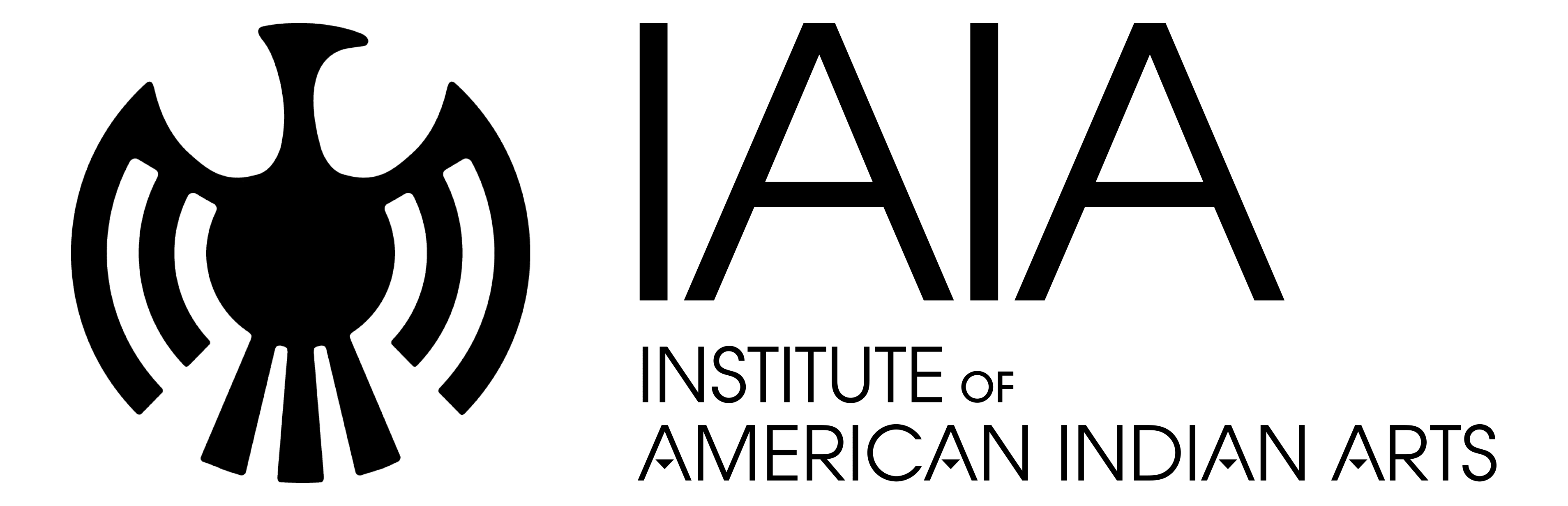 Title IX ResourcesIf you believe you have been a victim of or are aware of discrimination, harassment, including sexual violence or misconduct, and retaliation, IAIA encourages you to report the incident. You may contact the Interim Title IX Coordinator, Laurie Logan Brayshaw at llogan@iaia.edu, or at 505-424-2305. You may also stop by my office on the 2nd floor of the Lloyd Kiva New Welcome Center in the President’s Suite Room 201B.You also have the option to file a report through the IAIA website at https://iaia.edu/student-life/title-ix-campus-safety/, or call the IAIA reporting hotline at 505-424-5790. The report may be made anonymously or you can provide your contact information. The report will go directly to the campus Title IX Coordinator to begin an inquiry into the incident. We respect and pursue to maintain confidentiality in all cases at all times. In an emergency, dial 911Santa Fe PoliceSanta Fe Police/Santa Fe County Department Dispatch 505.428.3710Santa Fe 1st Judicial District Court (case tracking) 505.827.5000Local ResourcesAgora Crisis Center1-866-HELP-1-NM (Toll Free)A place that anyone can call when they have something to say. You don’t have to be in crisis... You can call to talk about good things, bad things, stress, anger, loneliness, or just to vent! Phones are staffed by trained volunteers from the greater Albuquerque area.New Mexico Crisis and Access Line1-855-NMCRISIS (Toll Free)A statewide mental health crisis line for anyone who resides in the State of New Mexico. It is a centralized, single telephone number, answered by professional counselors 24 hours a day, 7 days a week, 365 days a year. Counselors have access to emergency workers if needed, are trained in assessing a crisis and responding with the least restrictive alternative. We do not stop at the end of the call, our clinicians refer callers to resources local to them or conduct a follow up call by the next business day to check in.NM Peer to Peer Warm Line, now responding to text messages from 6p-11p MT every day, text free all 1-855-466-7100; A place one can connect with a CPSW about mental health and substance abuse use concerns that you are experiencing yourself, or to help someone else.   Transgender Resource Center of New Mexico (www.tgrcnm.org)Solace Crisis Treatment Center1-800-721-7273 (Toll Free)
505-988-1951 (Local)Solace offers services to help prevent violence and promote behaviors that create safer environments. For immediate assistance call the main local number and ask for the clinician or advocate on call. During after hours, please call the toll free number.New Mexico Coalition of Sexual Assault Programs1-888-883-8020 (Toll Free)
505-883-8020 (Local)The New Mexico Coalition of Sexual Assault Programs, a private, non-profit organization, was created and continues to exist to provide appropriate services to victims of sexual abuse.Rape Crisis Center of Central New Mexico505-266-7711 (Local)Provides 24-hour support, advocacy, crisis intervention, resources, referrals to anyone affected by sexual violence as well as accompaniment to area hospitals. Crisis Services responds to approximately 2000 calls to the hotline per year and 600 hospital exams per year. Staff also provide court support, legal information, and other advocacy services for survivors.La Piñon Sexual Assault Recovery Services575-526-3437 (Local)24-hour 1st response to survivors of sexual assault through phone, face to face and SANE Project. Trained volunteer advocates execute this service after graduating from 40 hours of intensive training in sexual assault advocacy intervention.Community Against Violence575-758-9888 (Local)24-hour crisis intervention – providing emotional support, safety planning, advocacy and information for victims of domestic violence and sexual assault.Veterans Crisis Line1-800-273-8255 (Toll Free)The Veterans Crisis Line connects Veterans in crisis and their families and friends with qualified, caring Department of Veterans Affairs responders through a confidential toll-free hotline, online chat, or text. Veterans and their loved ones can call 1-800-273-8255 and Press 1, chat online, or send a text message to 838255 to receive confidential support 24 hours a day, 7 days a week, 365 days a year. Support for deaf and hard of hearing individuals is available.Esperanza Shelter (emergency shelter for battered women and children) 800.473.5220St. Elizabeth's Shelter / Casa Familia Urgent Transition Center 505.983.2042Crisis Response of Santa Fe (on call clinicians/therapists) 800.273.TALK (8255)To report child abuse, from your cell phone #SAFE (7233), from a landline 855.333.SAFE Fax 505.841.6691 or 505.841.6632. To report Adult Abuse call 866.654.3219New Mexico Suicide Line 800.273.8255Christus St. Vincent Regional Medical Center SANE Program
Colleen Dearmin6601 Valentine Way
Santa Fe, NM 87507Santa Fe CountyAcute exams all ages and deferred exams for child sexual abuse505-913-4999 phone
505-982-4917 fax
505-989-5952 SANE dispatch
colleen.dearmin@stvin.orgLife Link (Human trafficking/substance abuse) 505.438.0010Courtesy of the State of New Mexico Department of Health and the Solace Crisis Treatment CenterLegal Resources in New MexicoNew Mexico Legal AidYou can apply for help with a legal problem by calling our toll-free statewide intake number: 833-LGL-HELP (833-545-4357). The intake line is open Monday through Thursday from 9 a.m. to 12:30 p.m. Mountain Time. Our staff will be happy to talk with you. If we are not able to handle your case, we will try to give you information and advice regarding steps you can take to solve the problem on your own. We also may be able to refer your case to other organizations in New Mexico that might be able to assist you. You can also apply online 24/7 for help with a legal problem by clicking on the “Together for Justice” logo on the website (https://www.newmexicolegalaid.org/).		____________________________________________________Domestic Violence, Sexual Assault and Stalking Legal HelplineOffering statewide New Mexico legal information and civil legal services for victims of domestic violence, sexual assault and stalking: Toll free telephone:   1-877-974-3400or email: helpline@nmlegalaid.org		____________________________________________________Safe To Be You! project partners have joined together to make sure LGBTQ+ survivors of domestic violence, sexual assault, dating violence and stalking can access civil legal assistance wherever they are in New Mexico. Project staff are dedicated to providing free civil legal services – legal advice, referrals and/or full attorney representation in court – to address the broad range of legal needs within the LGBTQ+ community.Need Free and Confidential Legal Help? Call toll free or text our helpline:1-877-545-7270 or email: Safe2BU@nmlegalaid.org 		____________________________________________________National Resources National Sexual Assault Hotline: National hotline, operated by RAINN, that serves people affected by sexual violence. It automatically routes the caller to their nearest sexual assault service provider. You can also search your local center here. Hotline: 800.656.HOPENational Sexual Violence Resource Center is the leading nonprofit in providing information and tools to prevent and respond to sexual violence. National Organization for Victim Assistance: Founded in 1975, NOVA is the oldest national victim assistance organization of its type in the United States as the recognized leader in this noble cause.National Online Resource Center on Violence Against Women: VAWnet, a project of the National Resource Center on Domestic Violence hosts a resource library home of thousands of materials on violence against women and related issues, with particular attention to its intersections with various forms of oppression.The National Center for Victims of Crime: The mission of the National Center for Victims of Crime is to forge a national commitment to help victims of crime rebuild their lives. They are dedicated to serving individuals, families, and communities harmed by crime.National Street Harassment Hotline: Created by Stop Street Harassment, Defend Yourself, and operated by RAINN, the National Street Harassment Hotline is a resource for those affected by gender-based street harassment. Support is available in English and Spanish: call 855.897.5910 or chat online. National Domestic Violence Hotline: Through this hotline an advocate can provide local direct service resources (safehouse shelters, transportation, casework assistance) and crisis intervention. Interpreter services available in 170 languages. They also partner with the Abused Deaf Women's Advocacy Center to provide a videophone option. Hotline: 800.799.SAFENational Teen Dating Abuse Online Helpline: This online helpline assists teens who are, or may be, in abusive relationships.Pathways to Safety International: The center serves abused Americans, mostly women and children, in both civilian and military populations overseas. In addition to providing domestic violence advocacy, safety planning and case management, the center assists victims with relocation, emergency funds for housing and childcare, and funds for payment of legal fees.National Coalition against Domestic Violence: The national coalition of Domestic Violence organizations is dedicated to empowering victims and changing society to a zero tolerance policy.RAINN is the nation’s largest anti-sexual violence organization and leading authority on sexual violence. Visit RAINN's website to chat online with someone anonymously. National Suicide Prevention Lifeline: The National Suicide Prevention Lifeline is a 24-hour, toll-free, confidential suicide prevention hotline available to anyone in suicidal crisis or emotional distress. Your call is routed to the nearest crisis center in our national network of more than 150 crisis centers. The Lifeline’s national network of local crisis centers provide crisis counseling and mental health referrals day and night. 1-800-273-TALK (Toll Free)The TREVOR Project: The Trevor Project is the leading national organization providing crisis intervention and suicide prevention services to lesbian, gay, bisexual, transgender, queer & questioning youth. Our trained counselors are here to support you 24/7. If you are a young person in crisis, feeling suicidal, or in need of a safe and judgement-free place to talk, call the TrevorLifeline now at 1-866-488-7386.Trans Lifeline: Trans Lifeline is a national trans-led 501(c)(3) organization dedicated to improving the quality of trans lives by responding to the critical needs of our community with direct service, material support, advocacy, and education. Our vision is to fight the epidemic of trans suicide and improve overall life-outcomes of trans people by facilitating justice-oriented, collective community aid. Need to talk? Call! Our peer support hotline is run by and for trans people. We’re available 7am-1am PST / 9am-3am CST / 10am-4am EST. Volunteers may be available during off hours. 1-877-565-8860.Loveisrespect.org- Speak to a peer advocate by calling 1-866-331-9474. Our trained peer advocates are available 24/7/365 to offer education, support and advocacy to teens and young adults, as well as their concerned friends and family members, who have questions or concerns about their dating relationships. Chat, text (text ‘loveis’ to 22522).  Other Informational ResourcesKnow Your IX -- Advocacy organization providing information and resources on Title IX and related issues.The National Coalition for Women and Girls in Education -- Information concerning numerous aspects of Title IX protections, including pregnancy, sexual violence, equality in Science, Technology, Engineering and Mathematics (STEM) fields, and athletics.Tewa Women United (tewawomenunited.org) Tewa Women United (TWU) started in 1989 as a support group for women from the Pueblos of the northern Rio Grande concerned with the traumatic effects of colonization, religious inquisition, and militarization leading to issues such as alcoholism, suicide, domestic/sexual violence and environmental violence. In the safe space we created, we transformed and empowered one another through critical analysis and by embracing and reaffirming our cultural identity. The mission of TWU is to provide courageous spaces for Indigenous women to uncover the power, strength, and skills they possess to become positive forces for transformative change in their families and communities.Coalition to Stop Violence Against Women (csvanw.org)  To stop violence against Native women and children by advocating for social change in our communities. The CSVANW takes ownership and responsibility for the future of Native women and children by providing support, education, and advocacy using our strengths, power and unity to create violence-free communities.